Publicado en Madrid el 22/12/2020 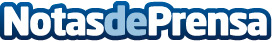 BlaClinic despunta en el sector de la logopedia con una franquicia fiable, consolidada y segura La operativa, metodología y gestión de desarrollo con los franquiciados la sitúa como una de las mejores franquicias del sector de la salud especializada en las que invertirDatos de contacto:Borja SánchezDirector de Expansión de Tormo Franquicias Consulting911 592 558Nota de prensa publicada en: https://www.notasdeprensa.es/blaclinic-despunta-en-el-sector-de-la Categorias: Nacional Franquicias Infantil Emprendedores Recursos humanos http://www.notasdeprensa.es